Kindling Forest School Holiday Club Registration Form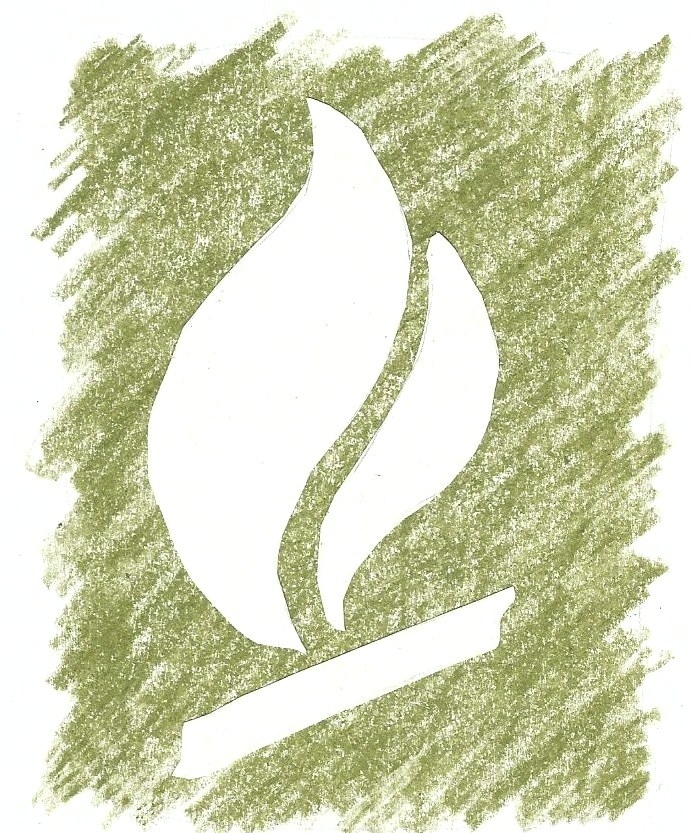 I would like to book my child into holiday club on the following programme(s): P.T.OFamily Details: please give full details and update us if these details changeFamily Details: please give full details and update us if these details changeFamily Details: please give full details and update us if these details changeFamily Details: please give full details and update us if these details changeChild’s full name                                                                known as:                                                                known as:                                                                known as:Date of birthDate entering groupFull name of Parent 1Full name of Parent 2Does this person have parental responsibility?  yes/noDoes the child live with this person?  yes/noDoes this person have legal access to the child? yes/noDoes this person have parental responsibility?  yes/noDoes the child live with this person?  yes/noDoes this person have legal access to the child? yes/noDoes this person have parental responsibility?  yes/noDoes the child live with this person?  yes/noDoes this person have legal access to the child?  yes/noDoes this person have parental responsibility?  yes/noDoes the child live with this person?  yes/noDoes this person have legal access to the child?  yes/noAddressAddressAddressAddressphone                             mobilephone                             mobilephonemobilephonemobileEmailEmailEmailEmailTue 26th and Thur 28th Jul (2 days)Mon 8th, Tues 9th and Wed 10th August(3 days)Emergency Contacts: please give details of 2 other local people authorised to collect the child:Emergency Contacts: please give details of 2 other local people authorised to collect the child:Emergency Contacts: please give details of 2 other local people authorised to collect the child:Emergency Contacts: please give details of 2 other local people authorised to collect the child:Full nameFull nameRelationship to childRelationship to childcontact numbercontact numberMedical and other details:Family GP:                                         Practice:                                                                                     phone:are your child’s immunisations up-to-date:     yes/no    details if no:does your child have allergies?                   yes/no    details:                 does your child have dietary requirements?    yes/no    details:does your child have special needs?             yes/no    details:         Permissions:I give permission for trained staff to give my child first aid if needed.  Signed:I give permission for my child to receive emergency first aid on the understanding it would be given by trained staff, I would be contacted immediately, and the emergency services called.  Signed:I give permission for checked and vetted practitioners to take photos and film of my child for:public displays and talks                  yes/nothe group website/Facebook page       yes/noPhotos will be printed and deleted from staff computers, except those stored on the Manager’s computer for use on the website and in displays and talks. Children will not be named in photos displayed in public. 